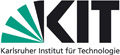 Merkblatt zum Formular „Bachelorarbeit in den Studiengängen Bioingenieurwesen und Chemieingenieurwesen/Verfahrenstechnik“Das Formular dient zur Erfüllung der Dokumentationspflicht gemäß § 6, Abs. 10 der Studien- und Prüfungsordnung und muss für jede Bachelorarbeit in den Studiengängen BIW, CIW und VT verwendet werden. Das entsprechende PDF-Dokument gibt es zum Download unter http://www.ciw.kit.edu/1262.php, oder bei Ihrem Aufgabensteller.Anwendung:Der/Die Studierende füllt den ersten Teil mit der Erklärung zu den geforderten Prüfungs- und Studienleistungen aus und unterschreibt das Formular.Im Studienbüro erhält der/die Studierende den Prüfungszettel für die Bachelorarbeit („Blauer Zettel“). Die Zulassungsvoraussetzungen werden vor der Ausstellung vom Studienbüro überprüft.Der/Die Studierende gibt den Prüfungszettel und das Formular dem Aufgabensteller, der die Angaben im zweiten Teil (Thema und Beginn der Arbeit) ergänzt und mit Institutsstempel und Unterschrift bestätigt. Prüfungszettel und Formular verbleiben bis zur Abgabe der Bachelorarbeit beim Aufgabensteller.Nach Abschluss der Arbeit trägt der Aufgabensteller das Abgabedatum ein und gibt das nun komplett ausgefüllte Formular zusammen mit der Bachelorarbeit in die Institutsablage.  Den Notenzettel mit Notenvermerk schickt der Aufgabensteller an das Studienbüro. 